Willow Class Homework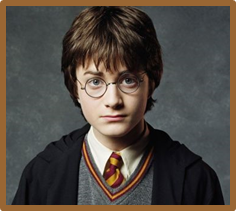 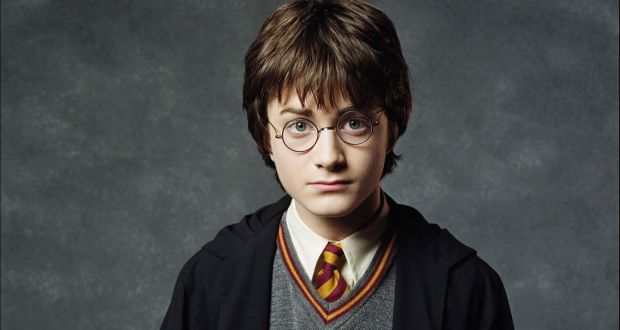 Spring Term 1